Łódź, ...................................……………………………………………………………..(imię i nazwisko Kandydata) PRZEWODNICZĄCY RADY NAUKOWEJ DYSCYPLINY / UNIWERSYTETU*OŚWIADCZENIE AUTORA ROZPRAWY DOKTORSKIEJŚwiadomy/-a odpowiedzialności prawnej oświadczam, że niniejsza rozprawa doktorska została przygotowana przeze mnie samodzielnie i nie zawiera treści uzyskanych w sposób niezgodny z obowiązującymi przepisami. Oświadczam również, że prezentowana przeze mnie rozprawa doktorska lub jej część nie była wcześniej przedmiotem procedur związanych z uzyskaniem stopnia naukowego w żadnej wyższej uczelni, instytucie badawczym i/lub jednostce badawczo-rozwojowej.……………………………...……………………………(data i podpis Kandydata) _____________________________________* Niewłaściwe skreślić.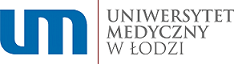 Załącznik nr 4
do Regulaminu postępowania w sprawie nadania stopnia doktora
w Uniwersytecie Medycznym w Łodzi